Title (style: Heading 1)Author1FirstName SecondName (style: Author and Name), name@where.and.where (style: Author and Name + Not Bold, Italic) Dept of XYZ, University of XYX, City, Country, try to fit it all in 1 line (style: Address)Author2FirstName SecondName (style: Author and Name), name@where.and.where (style: Author and Name + Not Bold, Italic) Dept of XYZ, University of XYX, City, Country, try to fit it all in 1 line (style: Address)Abstract (style: Abstract title)Write the abstract and the paper body in Normal style. Please format pictures with style: Figure. Add a caption for each picture, formatted with Figure caption style. You can add one picture in the abstract that best represents your work. Your title, author information, abstract, and picture should use up the entire first page. If you do not need the whole page, leave the remaining space blank. The abstract must not proceed to the second page. Additional information that needs only to be communicated to the conference organisers should be given on page 2.The abstract should include a brief description of the innovation, tool or method to be demonstrated, the key ideas which underpin it and an explanation of how the demonstration will be of interest and beneficial to participants.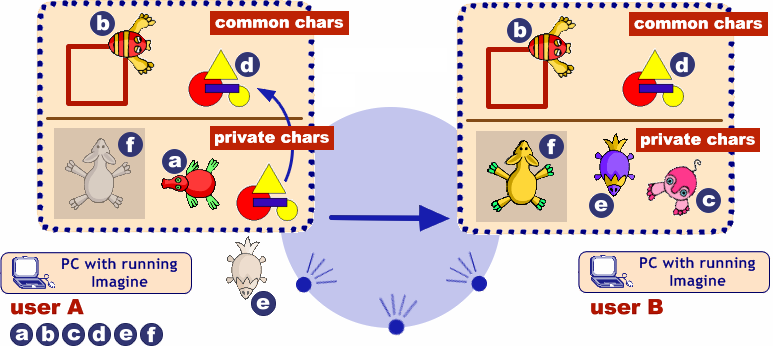  Figure 1.  Sending and receiving common and private characters (style: Figure caption)The quick brown fox jumps over the lazy dog. The quick brown fox jumps over the lazy dog. The quick brown fox jumps over the lazy dog. The quick brown fox jumps over the lazy dog. The quick brown fox jumps over the lazy dog. The quick brown fox jumps over the lazy dog. The quick brown fox jumps over the lazy dog. The quick brown fox jumps over the lazy dog. The quick brown fox jumps over the lazy dog. The quick brown fox jumps over the lazy dog. The quick brown fox jumps over the lazy dog.